แผนการจัดการเรียนรู้ “STEM Smart Electronics Project”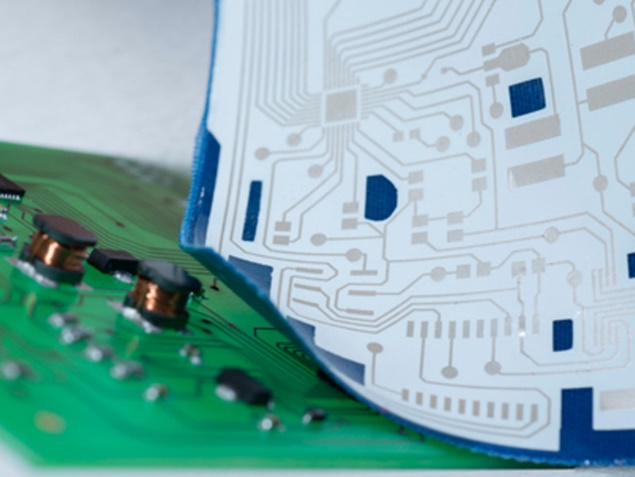 STEM for Smart Electronicsตารางนี้แสดงถึงกระบวนการเรียนรู้ที่ผู้สอนอาจนำไปประยุกต์ใช้และประเมินผลได้ ซึ่งสามารถนำการจัดการเรียนรู้อื่นมามาประยุกต์ใช้ได้ด้วย และผู้สอนอาจหาวิธีปรับกระบวนการเรียนรู้ตามความเหมาะสมของกลุ่มผู้เรียนและสภาพแวดล้อมภายในโรงเรียนเกณฑ์การให้คะแนนนี้ได้กล่าวถึงเพียงมิติเดียวในส่วนของการให้คะแนนทั่วไปตามที่อธิบายข้างต้น นับเป็นวิธีหนึ่งที่แสดงให้เห็นว่าครูผู้สอนสามารถอธิบายและให้คะแนนตามผลงานของผู้เรียน ขอแนะนำว่าครูผู้สอนควรกำหนดระดับของความสำเร็จในมิติอื่นๆ ของเกณฑ์การให้คะแนนด้วยระดับชั้นมัธยมศึกษาปีที่ 2ระดับชั้นมัธยมศึกษาปีที่ 2STEM Projectคำอธิบายกิจกรรมการเรียนรู้การเรียนรู้ที่จะทำให้ผู้เรียนมีการเรียนรู้ได้อย่างต่อเนื่องหรือเรียนรู้ได้ตลอดชีวิตคือ ต้องรู้สึกมีความสุขและสนุกกับการเรียนรู้ สิ่งหนึ่งที่สามารถทำได้ในขณะที่ผู้เรียนเรียนในโรงเรียนก็คือ การที่ให้ผู้เรียนไม่รู้สึกว่ากำลังเรียนอยู่หรือต้องเรียน จำเป็นต้องท่อง ต้องรู้ เพราะต้องเอาไปสอบ แต่ให้เห็นว่าเรื่องที่กำลังเรียนเป็นการเรียนรู้และเรื่องนั้นๆ เป็นส่วนหนึ่งของชีวิตของเขา การเชื่อมโยงจากห้องเรียนโยงไปสู่ชีวิตจริงเป็นสิ่งจำเป็นและสำคัญ หากทำได้แล้วนั้น ทุกสิ่งทุกอย่างที่กำลังเรียนรู้ก็จะอยู่ในความสนใจของผู้เรียนทั้งหมด เพราะมันเกี่ยวกับชีวิตของเขานั่นเอง อย่างกิจกรรมที่จะได้เรียนในเรื่องนี้ก็เป็นเรื่องที่เกี่ยวข้องกับตัวผู้เรียนเช่นกัน กระบวนการเรียนรู้นอกจากจะเน้นเนื้อหาที่ผู้เรียนจะต้องรู้แล้ว ยังจะชี้ให้เห็นความสำคัญของเรื่องนี้ กิจกรรมต่างๆ ก็จะเกี่ยวโยงกับชีวิตของผู้เรียนจริงๆ หากเป็นแบบนี้ การเรียนรู้จะเกิดได้ต่อเนื่อง และจะต่อยอดไปสู่เรื่องอื่นๆ ได้อีกด้วยคำอธิบายกิจกรรมการเรียนรู้การเรียนรู้ที่จะทำให้ผู้เรียนมีการเรียนรู้ได้อย่างต่อเนื่องหรือเรียนรู้ได้ตลอดชีวิตคือ ต้องรู้สึกมีความสุขและสนุกกับการเรียนรู้ สิ่งหนึ่งที่สามารถทำได้ในขณะที่ผู้เรียนเรียนในโรงเรียนก็คือ การที่ให้ผู้เรียนไม่รู้สึกว่ากำลังเรียนอยู่หรือต้องเรียน จำเป็นต้องท่อง ต้องรู้ เพราะต้องเอาไปสอบ แต่ให้เห็นว่าเรื่องที่กำลังเรียนเป็นการเรียนรู้และเรื่องนั้นๆ เป็นส่วนหนึ่งของชีวิตของเขา การเชื่อมโยงจากห้องเรียนโยงไปสู่ชีวิตจริงเป็นสิ่งจำเป็นและสำคัญ หากทำได้แล้วนั้น ทุกสิ่งทุกอย่างที่กำลังเรียนรู้ก็จะอยู่ในความสนใจของผู้เรียนทั้งหมด เพราะมันเกี่ยวกับชีวิตของเขานั่นเอง อย่างกิจกรรมที่จะได้เรียนในเรื่องนี้ก็เป็นเรื่องที่เกี่ยวข้องกับตัวผู้เรียนเช่นกัน กระบวนการเรียนรู้นอกจากจะเน้นเนื้อหาที่ผู้เรียนจะต้องรู้แล้ว ยังจะชี้ให้เห็นความสำคัญของเรื่องนี้ กิจกรรมต่างๆ ก็จะเกี่ยวโยงกับชีวิตของผู้เรียนจริงๆ หากเป็นแบบนี้ การเรียนรู้จะเกิดได้ต่อเนื่อง และจะต่อยอดไปสู่เรื่องอื่นๆ ได้อีกด้วยคำอธิบายกิจกรรมการเรียนรู้การเรียนรู้ที่จะทำให้ผู้เรียนมีการเรียนรู้ได้อย่างต่อเนื่องหรือเรียนรู้ได้ตลอดชีวิตคือ ต้องรู้สึกมีความสุขและสนุกกับการเรียนรู้ สิ่งหนึ่งที่สามารถทำได้ในขณะที่ผู้เรียนเรียนในโรงเรียนก็คือ การที่ให้ผู้เรียนไม่รู้สึกว่ากำลังเรียนอยู่หรือต้องเรียน จำเป็นต้องท่อง ต้องรู้ เพราะต้องเอาไปสอบ แต่ให้เห็นว่าเรื่องที่กำลังเรียนเป็นการเรียนรู้และเรื่องนั้นๆ เป็นส่วนหนึ่งของชีวิตของเขา การเชื่อมโยงจากห้องเรียนโยงไปสู่ชีวิตจริงเป็นสิ่งจำเป็นและสำคัญ หากทำได้แล้วนั้น ทุกสิ่งทุกอย่างที่กำลังเรียนรู้ก็จะอยู่ในความสนใจของผู้เรียนทั้งหมด เพราะมันเกี่ยวกับชีวิตของเขานั่นเอง อย่างกิจกรรมที่จะได้เรียนในเรื่องนี้ก็เป็นเรื่องที่เกี่ยวข้องกับตัวผู้เรียนเช่นกัน กระบวนการเรียนรู้นอกจากจะเน้นเนื้อหาที่ผู้เรียนจะต้องรู้แล้ว ยังจะชี้ให้เห็นความสำคัญของเรื่องนี้ กิจกรรมต่างๆ ก็จะเกี่ยวโยงกับชีวิตของผู้เรียนจริงๆ หากเป็นแบบนี้ การเรียนรู้จะเกิดได้ต่อเนื่อง และจะต่อยอดไปสู่เรื่องอื่นๆ ได้อีกด้วยเวลาเรียนที่แนะนำ16 คาบเรียนโดยประมาณ16 คาบเรียนโดยประมาณทักษะเฉพาะที่พึงมีทักษะทางคณิตศาสตร์เบื้องต้น ทักษะการแก้ปัญหาทางวิทยาศาสตร์ทักษะการออกแบบเชิงวิศวกรรมทักษะการใช้คอมพิวเตอร์และเทคโนโลยีสารสนเทศทักษะทางศิลปะการคิดวิเคราะห์ การคิดสร้างสรรค์ การคิดแก้ปัญหาการทำงานเป็นทีมทักษะทางคณิตศาสตร์เบื้องต้น ทักษะการแก้ปัญหาทางวิทยาศาสตร์ทักษะการออกแบบเชิงวิศวกรรมทักษะการใช้คอมพิวเตอร์และเทคโนโลยีสารสนเทศทักษะทางศิลปะการคิดวิเคราะห์ การคิดสร้างสรรค์ การคิดแก้ปัญหาการทำงานเป็นทีมเนื้อหาที่ใช้ในการประเมินวิชาวิทยาศาสตร์ไฟฟ้าและอิเล็กทรอนิกส์การผลิตกระแสไฟฟ้า ความต่างศักย์ไฟฟ้า และความต้านทานไฟฟ้ากำลังไฟฟ้า พลังงานไฟฟ้า และการคำนวณค่าไฟฟ้าอุปกรณ์อิเล็กทรอนิกส์การต่อวงจรไฟฟ้าและวงจรอิเล็กทรอนิกส์กระบวนการทางวิทยาศาสตร์วิชาเทคโนโลยีการออกแบบและเทคโนโลยีการใช้เทคโนโลยีให้เหมาะสมกับงานอาชีพการใช้อินเทอร์เน็ตค้นหาความรู้การใช้โปรแกรมคอมพิวเตอร์เป็นเครื่องมือในการทำงานการใช้โปรแกรมคอมพิวเตอร์ออกแบบกระบวนการคิดและการทำงาน (เช่น การเขียนผังความคิด Mind Mapping)การออกแบบและจัดทำโปสเตอร์ (เช่น MS PowerPoint, Canva เป็นต้น)วิชาวิศวกรรมศาสตร์พลังงานและการเปลี่ยนรูปพลังงานกลไกและการเคลื่อนที่ระบบควบคุมอัตโนมัติการประยุกต์ใช้งานเซนเซอร์การออกแบบเชิงวิศวกรรมอย่างง่ายระบุปัญหารวบรวมข้อมูลและแนวคิดที่เกี่ยวข้องกับปัญหา ออกแบบวิธีการแก้ปัญหา วางแผนและดำเนินการแก้ปัญหา ทดสอบ ประเมินผล และปรับปรุงผลงาน นำเสนอผลงานวิชาคณิตศาสตร์สมการ ตัวแปรและความสัมพันธ์การวัดความยาวและพื้นที่การคาดคะเนเกี่ยวกับการวัดหน่วยและการแปลงหน่วยการนำเสนอข้อมูลเนื้อหาที่ใช้ในการประเมินวิชาวิทยาศาสตร์ไฟฟ้าและอิเล็กทรอนิกส์การผลิตกระแสไฟฟ้า ความต่างศักย์ไฟฟ้า และความต้านทานไฟฟ้ากำลังไฟฟ้า พลังงานไฟฟ้า และการคำนวณค่าไฟฟ้าอุปกรณ์อิเล็กทรอนิกส์การต่อวงจรไฟฟ้าและวงจรอิเล็กทรอนิกส์กระบวนการทางวิทยาศาสตร์วิชาเทคโนโลยีการออกแบบและเทคโนโลยีการใช้เทคโนโลยีให้เหมาะสมกับงานอาชีพการใช้อินเทอร์เน็ตค้นหาความรู้การใช้โปรแกรมคอมพิวเตอร์เป็นเครื่องมือในการทำงานการใช้โปรแกรมคอมพิวเตอร์ออกแบบกระบวนการคิดและการทำงาน (เช่น การเขียนผังความคิด Mind Mapping)การออกแบบและจัดทำโปสเตอร์ (เช่น MS PowerPoint, Canva เป็นต้น)วิชาวิศวกรรมศาสตร์พลังงานและการเปลี่ยนรูปพลังงานกลไกและการเคลื่อนที่ระบบควบคุมอัตโนมัติการประยุกต์ใช้งานเซนเซอร์การออกแบบเชิงวิศวกรรมอย่างง่ายระบุปัญหารวบรวมข้อมูลและแนวคิดที่เกี่ยวข้องกับปัญหา ออกแบบวิธีการแก้ปัญหา วางแผนและดำเนินการแก้ปัญหา ทดสอบ ประเมินผล และปรับปรุงผลงาน นำเสนอผลงานวิชาคณิตศาสตร์สมการ ตัวแปรและความสัมพันธ์การวัดความยาวและพื้นที่การคาดคะเนเกี่ยวกับการวัดหน่วยและการแปลงหน่วยการนำเสนอข้อมูลเนื้อหาที่ใช้ในการประเมินวิชาวิทยาศาสตร์ไฟฟ้าและอิเล็กทรอนิกส์การผลิตกระแสไฟฟ้า ความต่างศักย์ไฟฟ้า และความต้านทานไฟฟ้ากำลังไฟฟ้า พลังงานไฟฟ้า และการคำนวณค่าไฟฟ้าอุปกรณ์อิเล็กทรอนิกส์การต่อวงจรไฟฟ้าและวงจรอิเล็กทรอนิกส์กระบวนการทางวิทยาศาสตร์วิชาเทคโนโลยีการออกแบบและเทคโนโลยีการใช้เทคโนโลยีให้เหมาะสมกับงานอาชีพการใช้อินเทอร์เน็ตค้นหาความรู้การใช้โปรแกรมคอมพิวเตอร์เป็นเครื่องมือในการทำงานการใช้โปรแกรมคอมพิวเตอร์ออกแบบกระบวนการคิดและการทำงาน (เช่น การเขียนผังความคิด Mind Mapping)การออกแบบและจัดทำโปสเตอร์ (เช่น MS PowerPoint, Canva เป็นต้น)วิชาวิศวกรรมศาสตร์พลังงานและการเปลี่ยนรูปพลังงานกลไกและการเคลื่อนที่ระบบควบคุมอัตโนมัติการประยุกต์ใช้งานเซนเซอร์การออกแบบเชิงวิศวกรรมอย่างง่ายระบุปัญหารวบรวมข้อมูลและแนวคิดที่เกี่ยวข้องกับปัญหา ออกแบบวิธีการแก้ปัญหา วางแผนและดำเนินการแก้ปัญหา ทดสอบ ประเมินผล และปรับปรุงผลงาน นำเสนอผลงานวิชาคณิตศาสตร์สมการ ตัวแปรและความสัมพันธ์การวัดความยาวและพื้นที่การคาดคะเนเกี่ยวกับการวัดหน่วยและการแปลงหน่วยการนำเสนอข้อมูลจุดประสงค์การเรียนรู้ด้านความรู้เข้าใจและอธิบายเกี่ยวกับกระแสไฟฟ้า ความต่างศักย์ไฟฟ้า และความต้านทานไฟฟ้าเข้าใจถึงการหาพลังงานไฟฟ้าและค่าไฟฟ้าอธิบายการเลือกใช้เครื่องใช้ไฟฟ้าได้อย่างเหมาะสมเข้าใจและอธิบายเกี่ยวกับวงจรไฟฟ้าอย่างง่ายเข้าใจถึงความหลากหลายและหน้าที่ของอุปกรณ์อิเล็กทรอนิกส์เข้าใจและอธิบายเกี่ยวกับวงจรไฟฟ้าและวงจรอิเล็กทรอนิกส์อย่างง่ายเข้าใจและอธิบายกระบวนการทางวิทยาศาสตร์เข้าใจถึงความหลากหลายของการแสดงจำนวนและการใช้จำนวนในชีวิตจริงเข้าใจถึงสมการและความสัมพันธ์ของตัวแปรต่างๆเข้าใจการเลือกใช้หน่วยการวัดความยาวและหาพื้นที่เข้าใจเกี่ยวกับการคาดคะเนเวลา ระยะทาง พื้นที่ ปริมาตร และน้ำหนัก เป็นการบอกค่าประมาณโดยไม่ได้วัดจริง โดยใช้วิธีการคาดคะเนในรูปแบบต่างๆ ตามความเหมาะสมเข้าใจถึงการนำเสนอข้อมูลในรูปแผนภูมิรูปวงกลม เป็นการนำเสนอข้อมูลที่เป็นปริมาณให้ชัดเจน น่าสนใจ และสามารถเปรียบเทียบข้อมูลให้เห็นเป็นรูปธรรมดูง่ายขึ้นเข้าใจและอธิบายเรื่องพลังงานและการเปลี่ยนรูปพลังงานเข้าใจเกี่ยวกับเทคโนโลยีที่นำมาใช้ในออกแบบและการทำงานต่างๆเข้าใจเกี่ยวกับการคาดการณ์แนวโน้มเทคโนโลยีที่จะเกิดขึ้น โดยพิจารณาจากเข้าใจและอธิบายถึงปัจจัยที่ส่งผลต่อการเปลี่ยนแปลงของเทคโนโลยี และการตัดสินใจเลือกใช้เทคโนโลยีอธิบายความรู้ที่ใช้สร้างชิ้นงานเรื่องกลไก ไฟฟ้า อิเล็กทรอนิกส์ด้านทักษะ/กระบวนการใช้ความรู้ ทักษะ และกระบวนการทางคณิตศาสตร์ในการแก้ปัญหาในสถานการณ์ต่างๆ ได้อย่างเหมาะสมใช้ความรู้ ทักษะ และกระบวนการทางวิทยาศาสตร์ในการแก้ปัญหาในสถานการณ์ต่างๆ ได้อย่างเหมาะสมใช้ความรู้ ทักษะ และกระบวนการออกแบบเชิงวิศวกรรมในการแก้ปัญหาสถานการณ์ต่างๆ ได้อย่างเหมาะสมให้เหตุผลประกอบการตัดสินใจและสรุปผลได้อย่างเหมาะสมใช้ภาษาและสัญลักษณ์ทางคณิตศาสตร์ในการสื่อสาร สื่อความหมาย และการนำเสนอได้อย่างถูกต้องเชื่อมโยงความรู้ต่างๆ ในคณิตศาสตร์กับศาสตร์อื่นๆมีความคิดริเริ่มสร้างสรรค์ในการแก้ปัญหาและสร้างสรรค์ผลงานใช้เทคโนโลยีมาเป็นเครื่องมือแก้ปัญหาในสถานการณ์ต่างๆ ได้อย่างเหมาะสมมีทักษะในการทำงานเป็นทีมมีทักษะการคิดและการทำงานด้านคุณลักษณะมีความรับผิดชอบมีความสนใจใฝ่เรียนรู้มีความรอบคอบมีระเบียบวินัยมีการทำงานอย่างเป็นระบบตระหนักในคุณค่าของวิชา STEM (วิทยาศาสตร์ เทคโนโลยี วิศวกรรมศาสตร์ คณิตศาสตร์)มีเจตคติที่ดีต่อวิชา STEM (วิทยาศาสตร์ เทคโนโลยี วิศวกรรมศาสตร์ คณิตศาสตร์)ด้านความรู้เข้าใจและอธิบายเกี่ยวกับกระแสไฟฟ้า ความต่างศักย์ไฟฟ้า และความต้านทานไฟฟ้าเข้าใจถึงการหาพลังงานไฟฟ้าและค่าไฟฟ้าอธิบายการเลือกใช้เครื่องใช้ไฟฟ้าได้อย่างเหมาะสมเข้าใจและอธิบายเกี่ยวกับวงจรไฟฟ้าอย่างง่ายเข้าใจถึงความหลากหลายและหน้าที่ของอุปกรณ์อิเล็กทรอนิกส์เข้าใจและอธิบายเกี่ยวกับวงจรไฟฟ้าและวงจรอิเล็กทรอนิกส์อย่างง่ายเข้าใจและอธิบายกระบวนการทางวิทยาศาสตร์เข้าใจถึงความหลากหลายของการแสดงจำนวนและการใช้จำนวนในชีวิตจริงเข้าใจถึงสมการและความสัมพันธ์ของตัวแปรต่างๆเข้าใจการเลือกใช้หน่วยการวัดความยาวและหาพื้นที่เข้าใจเกี่ยวกับการคาดคะเนเวลา ระยะทาง พื้นที่ ปริมาตร และน้ำหนัก เป็นการบอกค่าประมาณโดยไม่ได้วัดจริง โดยใช้วิธีการคาดคะเนในรูปแบบต่างๆ ตามความเหมาะสมเข้าใจถึงการนำเสนอข้อมูลในรูปแผนภูมิรูปวงกลม เป็นการนำเสนอข้อมูลที่เป็นปริมาณให้ชัดเจน น่าสนใจ และสามารถเปรียบเทียบข้อมูลให้เห็นเป็นรูปธรรมดูง่ายขึ้นเข้าใจและอธิบายเรื่องพลังงานและการเปลี่ยนรูปพลังงานเข้าใจเกี่ยวกับเทคโนโลยีที่นำมาใช้ในออกแบบและการทำงานต่างๆเข้าใจเกี่ยวกับการคาดการณ์แนวโน้มเทคโนโลยีที่จะเกิดขึ้น โดยพิจารณาจากเข้าใจและอธิบายถึงปัจจัยที่ส่งผลต่อการเปลี่ยนแปลงของเทคโนโลยี และการตัดสินใจเลือกใช้เทคโนโลยีอธิบายความรู้ที่ใช้สร้างชิ้นงานเรื่องกลไก ไฟฟ้า อิเล็กทรอนิกส์ด้านทักษะ/กระบวนการใช้ความรู้ ทักษะ และกระบวนการทางคณิตศาสตร์ในการแก้ปัญหาในสถานการณ์ต่างๆ ได้อย่างเหมาะสมใช้ความรู้ ทักษะ และกระบวนการทางวิทยาศาสตร์ในการแก้ปัญหาในสถานการณ์ต่างๆ ได้อย่างเหมาะสมใช้ความรู้ ทักษะ และกระบวนการออกแบบเชิงวิศวกรรมในการแก้ปัญหาสถานการณ์ต่างๆ ได้อย่างเหมาะสมให้เหตุผลประกอบการตัดสินใจและสรุปผลได้อย่างเหมาะสมใช้ภาษาและสัญลักษณ์ทางคณิตศาสตร์ในการสื่อสาร สื่อความหมาย และการนำเสนอได้อย่างถูกต้องเชื่อมโยงความรู้ต่างๆ ในคณิตศาสตร์กับศาสตร์อื่นๆมีความคิดริเริ่มสร้างสรรค์ในการแก้ปัญหาและสร้างสรรค์ผลงานใช้เทคโนโลยีมาเป็นเครื่องมือแก้ปัญหาในสถานการณ์ต่างๆ ได้อย่างเหมาะสมมีทักษะในการทำงานเป็นทีมมีทักษะการคิดและการทำงานด้านคุณลักษณะมีความรับผิดชอบมีความสนใจใฝ่เรียนรู้มีความรอบคอบมีระเบียบวินัยมีการทำงานอย่างเป็นระบบตระหนักในคุณค่าของวิชา STEM (วิทยาศาสตร์ เทคโนโลยี วิศวกรรมศาสตร์ คณิตศาสตร์)มีเจตคติที่ดีต่อวิชา STEM (วิทยาศาสตร์ เทคโนโลยี วิศวกรรมศาสตร์ คณิตศาสตร์)เกณฑ์การประเมินคุณภาพของแนวคิดจากการคิดสะท้อนกลับและการอภิปรายกระบวนการคิดจากการถามคำถามและการให้เหตุผลในการตอบความคิดเห็นร่วมและความคิดเห็นเดิมที่สะท้อนให้เห็นจากผลงานในห้องเรียนการคิดวิเคราะห์โจทย์อย่างมีเหตุผลเป็นขั้นเป็นตอนการคิดสร้างสรรค์ผลงานจากการคิดคำถามและกิจกรรมการเรียนรู้คุณภาพของแนวคิดจากการคิดสะท้อนกลับและการอภิปรายกระบวนการคิดจากการถามคำถามและการให้เหตุผลในการตอบความคิดเห็นร่วมและความคิดเห็นเดิมที่สะท้อนให้เห็นจากผลงานในห้องเรียนการคิดวิเคราะห์โจทย์อย่างมีเหตุผลเป็นขั้นเป็นตอนการคิดสร้างสรรค์ผลงานจากการคิดคำถามและกิจกรรมการเรียนรู้ความเชื่อมโยงต่อหลักสูตรใช้ภาษาและสัญลักษณ์ทางคณิตศาสตร์ในการสื่อสาร สื่อความหมายและการนำเสนอได้อย่างชัดเจนใช้วิธีการที่หลากหลายในการแก้ไขปัญหาใช้ความรู้ ทักษะและกระบวนการทางคณิตศาสตร์ได้อย่างเหมาะสม ใช้เทคโนโลยีในการแก้ปัญหาได้อย่างเหมาะสม ให้เหตุผลประกอบการตัดสินใจและสรุปผลได้อย่างเหมาะสมสามารถเรียนรู้และเข้าใจในการตั้งคำถาม รวมทั้งการสืบค้นทางกระบวนการทางวิทยาศาสตร์สามารถกำหนดเรื่องที่สนใจศึกษาค้นคว้าและแนวทางการศึกษาที่ถูกต้องตามหลักการทางวิทยาศาสตร์สามารถตั้งสมมติฐานที่ดีในการตั้งคำถาม เพื่อการทดลองและตรวจสอบสมมุติฐานรู้จักตัวแปรต่างๆ ที่เกี่ยวข้องกับการทดลองเข้าใจการสร้างแบบจำลองหรือรูปแบบเพื่ออธิบายผลหรือแสดงผลการทดลองสามารถนำแนวคิดและกระบวนการทางวิทยาศาสตร์ไปประยุกต์ใช้มีความคิดริเริ่มสร้างสรรค์ มีความสามารถในการอธิบาย ชี้แจง แปลความ ตีความ การประยุกต์ดัดแปลงและนำไปใช้ มีมุมมองที่หลากหลายให้ความสำคัญและใส่ใจในความรู้สึกของผู้อื่นรู้จักตนเองมีความสามารถในการสื่อสาร การคิด การแก้ปัญหา การใช้ทักษะชีวิตและการใช้เทคโนโลยีใช้ภาษาและสัญลักษณ์ทางคณิตศาสตร์ในการสื่อสาร สื่อความหมายและการนำเสนอได้อย่างชัดเจนใช้วิธีการที่หลากหลายในการแก้ไขปัญหาใช้ความรู้ ทักษะและกระบวนการทางคณิตศาสตร์ได้อย่างเหมาะสม ใช้เทคโนโลยีในการแก้ปัญหาได้อย่างเหมาะสม ให้เหตุผลประกอบการตัดสินใจและสรุปผลได้อย่างเหมาะสมสามารถเรียนรู้และเข้าใจในการตั้งคำถาม รวมทั้งการสืบค้นทางกระบวนการทางวิทยาศาสตร์สามารถกำหนดเรื่องที่สนใจศึกษาค้นคว้าและแนวทางการศึกษาที่ถูกต้องตามหลักการทางวิทยาศาสตร์สามารถตั้งสมมติฐานที่ดีในการตั้งคำถาม เพื่อการทดลองและตรวจสอบสมมุติฐานรู้จักตัวแปรต่างๆ ที่เกี่ยวข้องกับการทดลองเข้าใจการสร้างแบบจำลองหรือรูปแบบเพื่ออธิบายผลหรือแสดงผลการทดลองสามารถนำแนวคิดและกระบวนการทางวิทยาศาสตร์ไปประยุกต์ใช้มีความคิดริเริ่มสร้างสรรค์ มีความสามารถในการอธิบาย ชี้แจง แปลความ ตีความ การประยุกต์ดัดแปลงและนำไปใช้ มีมุมมองที่หลากหลายให้ความสำคัญและใส่ใจในความรู้สึกของผู้อื่นรู้จักตนเองมีความสามารถในการสื่อสาร การคิด การแก้ปัญหา การใช้ทักษะชีวิตและการใช้เทคโนโลยีความเชื่อมโยงต่อวิชาอื่นๆ ที่เกี่ยวข้องกันศักยภาพการสร้างผลงาน และนำเสนอด้วยเทคโนโลยีหรือ Application เชื่อมโยงกับการทำงานด้านศิลปะ การออกแบบและการคิดสร้างสรรค์เชื่อมโยงการอ่าน วิเคราะห์ ตีความ ด้วยศาสตร์ของวิชาภาษาไทยเชื่อมโยงกับเรื่องระบบควบคุมอัตโนมัติและการประยุกต์ใช้งานเซนเซอร์เชื่อมโยงกับเรื่องอิเล็กทรอนิกส์อัจฉริยะศักยภาพการใช้ภาษาในการนำเสนอชิ้นงาน หรือการนำเสนอด้วยภาษาต่างประเทศศักยภาพการสร้างผลงาน และนำเสนอด้วยเทคโนโลยีหรือ Application เชื่อมโยงกับการทำงานด้านศิลปะ การออกแบบและการคิดสร้างสรรค์เชื่อมโยงการอ่าน วิเคราะห์ ตีความ ด้วยศาสตร์ของวิชาภาษาไทยเชื่อมโยงกับเรื่องระบบควบคุมอัตโนมัติและการประยุกต์ใช้งานเซนเซอร์เชื่อมโยงกับเรื่องอิเล็กทรอนิกส์อัจฉริยะศักยภาพการใช้ภาษาในการนำเสนอชิ้นงาน หรือการนำเสนอด้วยภาษาต่างประเทศเว็บไซต์และสื่อสิ่งพิมพ์อื่น ๆตัวอย่างกิจกรรม เกมไฟฟ้าเดินทาง (Electricity/Electric Hands)https://www.youtube.com/watch?v=UK9UmrMr_4Ahttps://www.youtube.com/watch?v=o654DLQ90oMตัวอย่างการคิดค่าไฟฟ้าด้วยตนเองhttps://pornpatcha1700.wordpress.com/2014/02/18/การคิดค่าไฟฟ้าด้วยตนเอ/http://www.thepower.co.th/knowledge/appliances-electricity-costs/ตัวอย่างเกี่ยวกับโครงงานอิเล็กทรอนิกส์อัจฉริยะhttp://commandronestore.com/learning/project001.phphttps://www.youtube.com/watch?v=bE3GtEfmRV0https://www.youtube.com/watch?v=cX_q0m04FGshttps://www.youtube.com/watch?v=jlrqPvbLrGkhttps://www.youtube.com/watch?v=mE0MfdIKCgkhttps://www.youtube.com/watch?v=Nkmf37bzFRMตัวอย่างกิจกรรม เกมไฟฟ้าเดินทาง (Electricity/Electric Hands)https://www.youtube.com/watch?v=UK9UmrMr_4Ahttps://www.youtube.com/watch?v=o654DLQ90oMตัวอย่างการคิดค่าไฟฟ้าด้วยตนเองhttps://pornpatcha1700.wordpress.com/2014/02/18/การคิดค่าไฟฟ้าด้วยตนเอ/http://www.thepower.co.th/knowledge/appliances-electricity-costs/ตัวอย่างเกี่ยวกับโครงงานอิเล็กทรอนิกส์อัจฉริยะhttp://commandronestore.com/learning/project001.phphttps://www.youtube.com/watch?v=bE3GtEfmRV0https://www.youtube.com/watch?v=cX_q0m04FGshttps://www.youtube.com/watch?v=jlrqPvbLrGkhttps://www.youtube.com/watch?v=mE0MfdIKCgkhttps://www.youtube.com/watch?v=Nkmf37bzFRMตัวอย่างกิจกรรม เกมไฟฟ้าเดินทาง (Electricity/Electric Hands)https://www.youtube.com/watch?v=UK9UmrMr_4Ahttps://www.youtube.com/watch?v=o654DLQ90oMตัวอย่างการคิดค่าไฟฟ้าด้วยตนเองhttps://pornpatcha1700.wordpress.com/2014/02/18/การคิดค่าไฟฟ้าด้วยตนเอ/http://www.thepower.co.th/knowledge/appliances-electricity-costs/ตัวอย่างเกี่ยวกับโครงงานอิเล็กทรอนิกส์อัจฉริยะhttp://commandronestore.com/learning/project001.phphttps://www.youtube.com/watch?v=bE3GtEfmRV0https://www.youtube.com/watch?v=cX_q0m04FGshttps://www.youtube.com/watch?v=jlrqPvbLrGkhttps://www.youtube.com/watch?v=mE0MfdIKCgkhttps://www.youtube.com/watch?v=Nkmf37bzFRMเครื่องมือและอุปกรณ์การเรียนรู้เครื่องมือและอุปกรณ์การเรียนรู้เครื่องโปรเจคเตอร์/ TV	เครื่องคอมพิวเตอร์และอินเทอร์เน็ตไวท์บอร์ดและปากกาไวท์บอร์ดSmart Phone กระดาษปรู๊ฟปากกาหมึกสี/สีชอล์คเครื่องโปรเจคเตอร์/ TV	เครื่องคอมพิวเตอร์และอินเทอร์เน็ตไวท์บอร์ดและปากกาไวท์บอร์ดSmart Phone กระดาษปรู๊ฟปากกาหมึกสี/สีชอล์คเครื่องโปรเจคเตอร์/ TV	เครื่องคอมพิวเตอร์และอินเทอร์เน็ตไวท์บอร์ดและปากกาไวท์บอร์ดSmart Phone กระดาษปรู๊ฟปากกาหมึกสี/สีชอล์คขั้นที่ระยะเวลาบทบาทของผู้สอนและผู้เรียนโอกาสหรือสิ่งที่นำมาใช้ประเมินผล1ชั่วโมงที่1 - 3Kick offผู้สอนให้ผู้เรียนเล่นเกม ไฟฟ้าเดินทาง (Electric Hands)ผู้สอนให้ผู้เรียนแบ่งทีม 2 ทีม โดยเข้าแถวหน้ากระดาน 2 แถว หันหน้าเข้าหากัน อาจจะยืนหรือนั่งก็ได้ และให้แต่ละแถวจับมือต่อกันไปเรื่อยๆ จนถึงคนสุดท้ายของแถวผู้สอนนำสิ่งของ (กำหนดตามความเหมาะสม เช่น ตุ๊กตา ขวดพลาสติก ยางลบ เป็นต้น) วางระหว่างคนสุดท้ายของทั้ง 2 แถว และผู้สอนยืน/นั่งอยู่ระหว่างหัวแถวทั้งสองเพื่อเป็นคนควบคุมสัญญาณ (เสมือนเป็นสวิทช์ในวงจรไฟฟ้า)ผู้สอนอธิบายให้ผู้เรียนทราบถึงวิธีการเล่นเกม โดยผู้สอนจะเสี่ยงท้ายหัวก้อยจากเหรียญให้คนหัวแถวดู เมื่อออก “หัว” ให้คนหัวแถวส่งสัญญาณบีบมือ 1 ครั้งต่อกันไปเรื่อยๆ จนถึงคนสุดท้ายของแถวให้หยิบสิ่งของ แต่ถ้าออก “ก้อย” ส่งสัญญาณบีบมือ 2 ครั้ง จนถึงคนสุดท้ายไม่ต้องหยิบสิ่งของ  ทีมไหนส่งสัญญาณบีบมือจนสามารถหยิบสิ่งของได้ก่อนถือว่าเป็นทีมชนะ แต่ถ้าส่งสัญญาณผิดถือว่าอีกทีมเป็นทีมชนะทันที เมื่อผู้เรียนหยิบสิ่งของได้แล้วให้สลับขึ้นมาเป็นหัวแถวในการเล่นครั้งต่อไปและอาจจะเล่นเกมกันสัก 2-3 รอบ ตามความเหมาะสม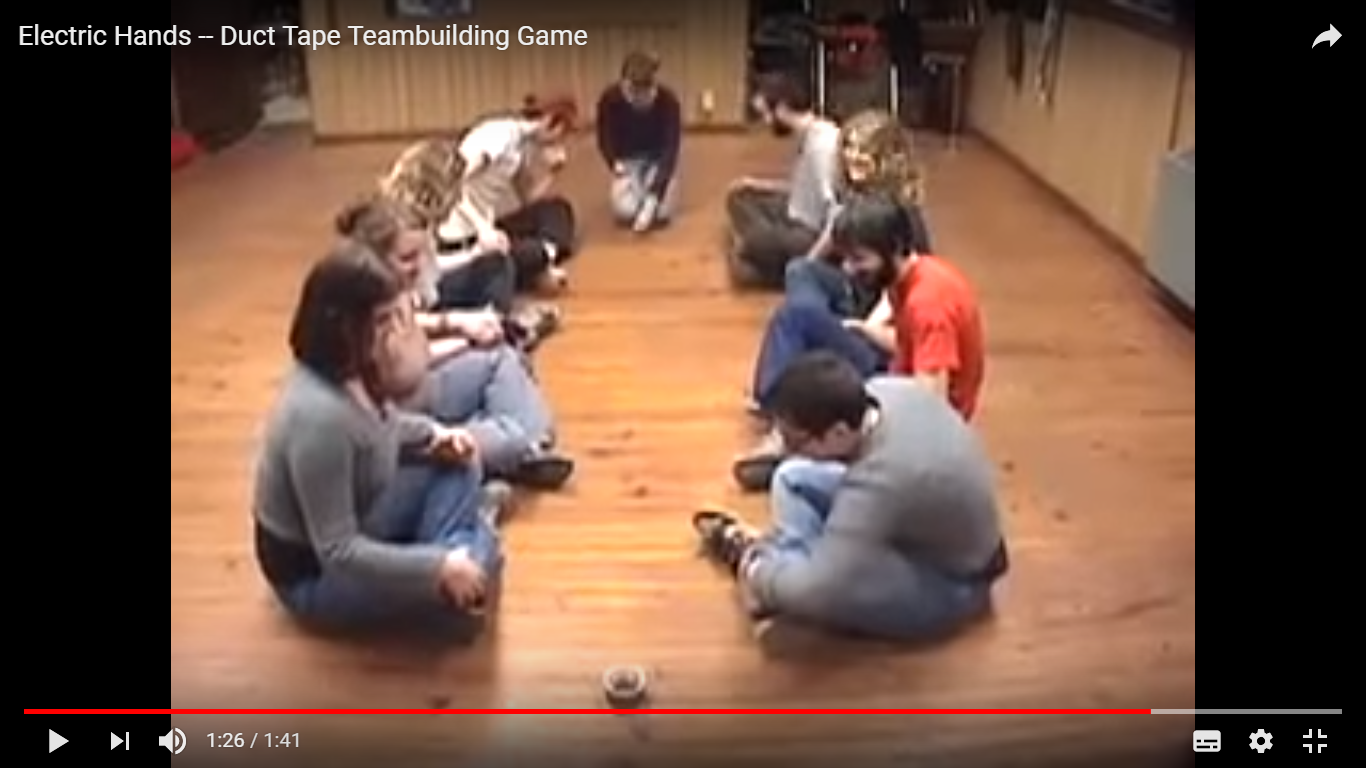 การเรียนรู้ร่วมกันกระบวนการคิดจากการถามคำถามและการให้เหตุผลในการตอบการตอบคำถามอย่างมีเหตุผล/วิธีคิดในการได้มาซึ่งคำตอบคุณภาพของแนวคิดจากการคิดสะท้อนกลับและการอภิปรายความกล้าแสดงความคิดเห็นของตนเองอย่างมีเหตุผล และเปิดใจรับฟังความคิดเห็นของผู้อื่นการฟังอย่างลึกซึ้ง (สติ)ขั้นที่ระยะเวลาบทบาทของผู้สอนและผู้เรียนโอกาสหรือสิ่งที่นำมาใช้ประเมินผลผู้สอนและผู้เรียนร่วมกันอภิปรายถึงการเดินทางของไฟฟ้า หากเปรียบเทียบการเล่นเกมที่ใช้วิธีการส่งสัญญาณโดยการบีบมือ ผู้เรียนคิดว่า “กระแสไฟฟ้าเดินทางได้อย่างไร” จากนั้นผู้สอนใช้คำถามนำความคิดเข้าสู่โครงงาน เช่นไฟฟ้าสำคัญต่อการใช้ชีวิตประจำวันเราอย่างไรในโลกอนาคต ผู้เรียนอยากให้มีอุปกรณ์ใดเกิดขึ้น เพื่อช่วยให้ชีวิตเราสะดวกสบายยิ่งขึ้นหรือแก้ปัญหาที่พบเจอในชีวิตประจำวันผู้สอนและผู้เรียนร่วมกันวางแผนโครงงาน อิเล็กทรอนิกส์อัจฉริยะ (Smart Electronics)  ตลอดระยะเวลาประมาณ 8 ชั่วโมง โดยให้ผู้เรียนช่วยกันคิด หาข้อมูล ดูหลักสูตรฯ ของระดับชั้น ว่าต้องเรียนรู้เรื่องอะไรบ้าง ? ต้องเรียนรู้วิชาอะไรบ้าง ?ต้องมีพื้นฐานการเรียนรู้อะไรมาก่อนบ้าง ?ผู้สอนและผู้เรียนช่วยกันเขียนความคิดเห็นลงใน Mind Mapping เช่นหัวข้อความรู้ของระดับชั้นที่เกี่ยวข้องกับโครงงานเรื่องที่จำเป็นต้องรู้ก่อนถึงจะทำโครงงานนี้ได้Field trip ที่อยากไปเรียนรู้นอกสถานที่ผลงานที่อยากจะทำตอนท้ายโครงงานนำ Mind Mapping โครงงานนี้แปะไว้ที่ผนังห้อง เพื่อให้ผู้เรียนได้เห็นบ่อยๆ ซึ่งเป็นการทบทวนหรือตรวจสอบตนเองและกลุ่มตลอดการเรียนรู้ในโครงงานนี้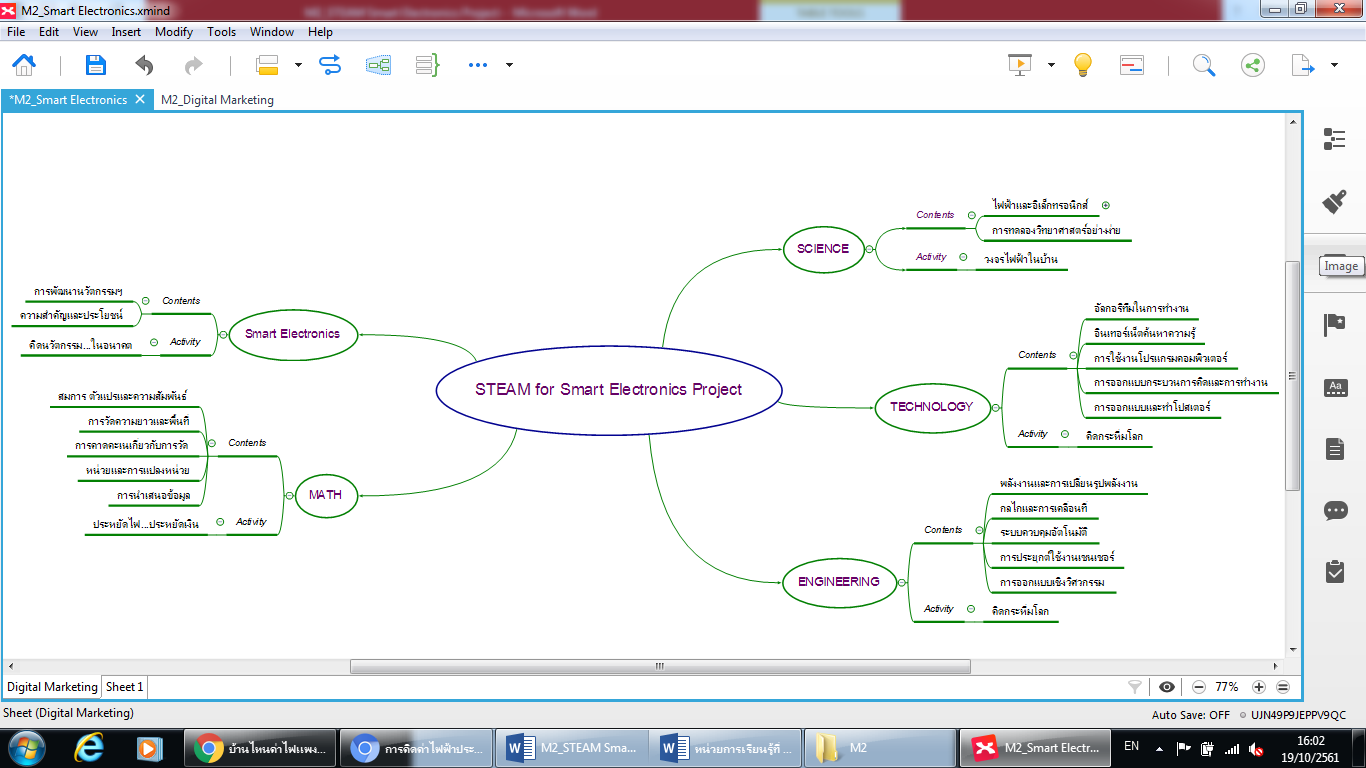 ขั้นที่ระยะเวลาบทบาทของผู้สอนและผู้เรียนโอกาสหรือสิ่งที่นำมาใช้ประเมินผล2ชั่วโมงที่4 – 7วิชา วิทยาศาสตร์ผู้สอนให้ผู้เรียนได้เรียนรู้เรื่องพื้นฐานที่จำเป็นต้องรู้เพื่อนำมาใช้ในโครงงาน Smart Electronicsการผลิตกระแสไฟฟ้า ความต่างศักย์ไฟฟ้า และความต้านทานไฟฟ้ากำลังไฟฟ้า พลังงานไฟฟ้า และการคำนวณค่าไฟฟ้าอุปกรณ์อิเล็กทรอนิกส์การต่อวงจรไฟฟ้าและวงจรอิเล็กทรอนิกส์การทดลองทางวิทยาศาสตร์อย่างง่ายกิจกรรม: วงจรไฟฟ้าในบ้านผู้สอนให้ผู้เรียนแบ่งกลุ่มและชวนผู้เรียนคิดว่า เราใช้วงจรไฟฟ้า/วงจรอิเล็กทรอนิกส์กับสิ่งใดบ้าง ?ผู้สอนให้ผู้เรียนแต่ละกลุ่มร่วมกันคิดว่า วงจรไฟฟ้าในบ้านต่อวงจรแบบใด ?  วงจรอนุกรมกับวงจรขนานให้ความสว่างของหลอด LED เท่ากันไหม ?ผู้สอนแจกวัสดุอุปกรณ์ที่เตรียมไว้ให้กับผู้เรียนแต่ละกลุ่ม คือรางถ่าน พร้อมสวิทช์  (จำนวน 2 ชุด)แบตเตอรี่ AA  (จำนวน 2 ก้อน, 2 ชุด)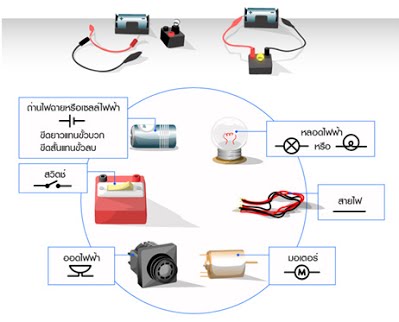 ตัวต้านทาน 220 Ω หรือ 330 Ω หรือ 470 Ω  (จำนวน 6 ตัว)ตัวต้านทานแบบปรับค่าได้ 10 kΩ  (จำนวน 2 ตัว)หลอดไฟ LED (จำนวน 6 ดวง)สายไฟเชื่อมต่อวงจรฟิวเจอร์บอร์ด/ไม้/กระดาษลัง/อื่นๆ ใช้สำหรับติดตั้งวงจรไฟฟ้าให้ผู้เรียนแต่ละกลุ่มร่วมกันตั้งสมมติฐาน ออกแบบวงจรและทดลองต่อวงจร LED อนุกรมและขนาน เพื่ออภิปรายผลที่ได้จากการสังเกต เปรียบเทียบ วิเคราะห์ และสรุปผลการทดลอง  จากนั้นผู้สอนและผู้เรียนร่วมกันสรุปการเรียนรู้ที่ได้จากทำกิจกรรมการเรียนรู้ร่วมกันภายในกลุ่มทำงานความกล้าแสดงความคิดเห็นของตนเองอย่างมีเหตุผลและเปิดใจรับฟังความคิดเห็นของผู้อื่นการตอบคำถามอย่างมีเหตุผล/วิธีคิดในการได้มาซึ่งคำตอบกระบวนการคิดจากการถามคำถามและการให้เหตุผลในการตอบการคิด ออกแบบและสร้างสรรค์ชิ้นงานการวางแผนและลงมือปฏิบัติงานตามกระบวนการทางวิทยาศาสตร์คุณภาพของแนวคิดจากการคิดสะท้อนกลับและการอภิปรายขั้นที่ระยะเวลาบทบาทของผู้สอนและผู้เรียนโอกาสหรือสิ่งที่นำมาใช้ประเมินผลวิชา คณิตศาสตร์ผู้สอนให้ผู้เรียนได้เรียนรู้เรื่องพื้นฐานที่จำเป็นต้องรู้เพื่อนำมาใช้ในโครงงาน Smart Electronics สมการ ตัวแปรและความสัมพันธ์การวัดความยาวและพื้นที่การคาดคะเนเกี่ยวกับการวัดหน่วยและการแปลงหน่วยการนำเสนอข้อมูลกิจกรรม: ประหยัดไฟ...ประหยัดเงินผู้สอนให้ผู้เรียนแบ่งกลุ่มและร่วมกันคิดว่า ในชีวิตประจำวันเราใช้เครื่องใช้ไฟฟ้าอะไรบ้าง ?ผู้สอนแจกภาพฉลากประหยัดไฟเบอร์ 5 ของเครื่องใช้ไฟฟ้าแต่ละอย่าง เช่น หลอดไฟ LED, ตู้เย็น, เครื่องปรับอากาศ, พัดลม, เครื่องซักผ้า, เครื่องดูดฝุ่น เป็นต้น หรืออาจจะให้ผู้เรียนค้นหาและบันทึกข้อมูลฉลากประหยัดไฟเบอร์ 5 ของเครื่องใช้ไฟฟ้าของเครื่องใช้ไฟฟ้าที่บ้าน ที่โรงเรียน หรือที่ร้านจำหน่ายเครื่องใช้ไฟฟ้าก็ได้ ตามความเหมาะสมผู้สอนชวนผู้เรียนคิดว่า ฉลากประหยัดไฟเบอร์มีประโยชน์อย่างไร ?  แล้วให้ผู้เรียนเรียนรู้วิธีการอ่านฉลาก และศึกษาข้อมูลบนฉลากประหยัดไฟเบอร์ 5 เพื่อที่จะใช้ในการคำนวณค่าไฟฟ้าต่อไป (ส่วนสำคัญที่ใช้ในการคำนวณค่าไฟฟ้าคือ การใช้พลังงานไฟฟ้า:หน่วย/ปี หรือขนาดกำลังไฟฟ้า:วัตต์)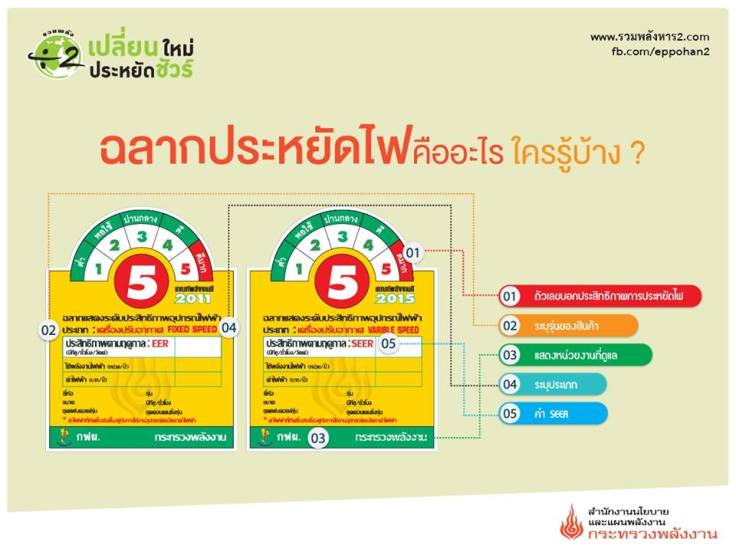 การคิด ออกแบบและสร้างสรรค์ผลงานการร่วมกันเรียนรู้ภายในกลุ่มทำงานการวางแผนและลงมือปฏิบัติงานการคิดวิเคราะห์และสรุปข้อมูลอย่างมีเหตุผล เป็นขั้นเป็นตอนความกล้าแสดงความคิดเห็นของตนเองอย่างมีเหตุผลและเปิดใจรับฟังความคิดเห็นของผู้อื่นการตอบคำถามอย่างมีเหตุผล/วิธีคิดในการได้มาซึ่งคำตอบขั้นที่ระยะเวลาโอกาสหรือสิ่งที่นำมาใช้ประเมินผลผู้สอนให้กลุ่มผู้เรียนสมมุติว่า ได้สร้างบ้านอยู่ร่วมกัน แล้วคิดว่า บ้านหลังนี้จะมีเครื่องใช้ไฟฟ้าอะไรบ้าง ?ใช้เครื่องใช้ไฟฟ้าวันละกี่ชั่วโมง ?ให้ผู้เรียนคำนวณค่า การใช้พลังงานไฟฟ้า:หน่วยต่อเดือน โดยการนำข้อมูลฉลากประหยัดไฟเบอร์ 5 ของเครื่องใช้ไฟฟ้าแต่ละอย่างมาประกอบการคำนวณ ซึ่งผู้สอนอาจบอกวิธีคิด/ขั้นตอนการคำนวณและสมการที่จำเป็นต้องใช้ได้ตามความเหมาะสมเมื่อผู้เรียนได้ค่า การใช้พลังงานไฟฟ้า:หน่วยต่อเดือน เรียบร้อยให้นำไปคิดค่าไฟฟ้ารายเดือนได้ที่ https://www.mea.or.th/aboutelectric/116/280/form/11ให้ผู้เรียนแต่ละกลุ่มนำเสนอแนวคิดการเลือกใช้เครื่องใช้ไฟฟ้าในบ้าน ค่าไฟฟ้าในแต่ละเดือน วิธีการประหยัดไฟในอนาคต และสรุปการเรียนรู้ที่ได้จากการทำกิจกรรมร่วมกัน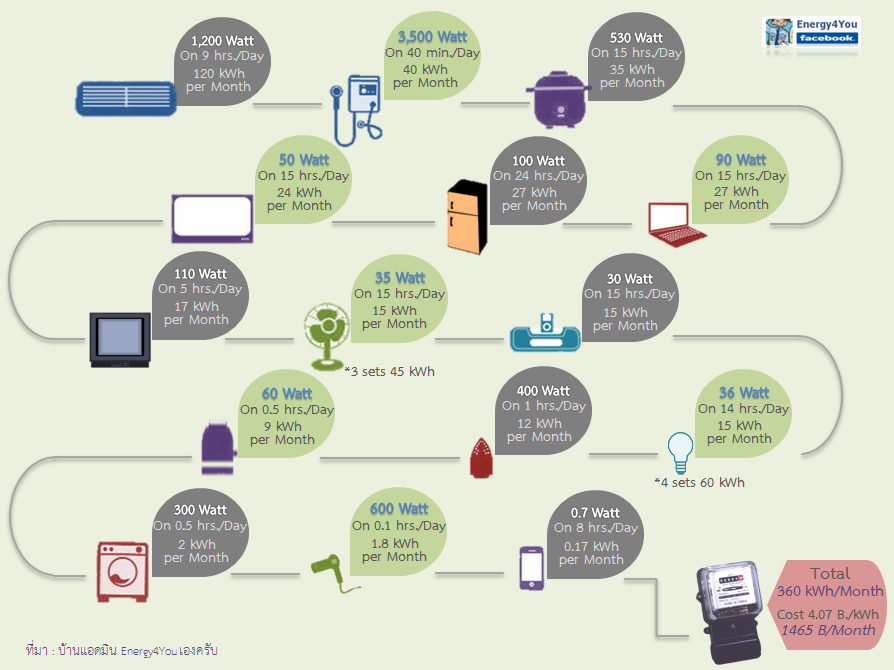 ขั้นที่ระยะเวลาบทบาทของผู้สอนและผู้เรียนโอกาสหรือสิ่งที่นำมาใช้ประเมินผล3ชั่วโมงที่8 – 10วิชา อิเล็กทรอนิกส์อัจฉริยะ (Smart Electronics)ผู้สอนให้ความรู้เบื้องต้นเกี่ยวกับ Smart Electronics แก่ผู้เรียน เช่นความหมายความสำคัญประโยชน์การพัฒนานวัตกรรมฯอาชีพที่เกี่ยวข้องฯลฯผู้สอนเกริ่นนำผู้เรียนให้เห็นคุณค่าของอุปกรณ์ไฟฟ้าต่างๆ ที่เข้ามามีบทบาทสำคัญ ช่วยอำนวยความสะดวกในการใช้ชีวิตในยุคปัจจุบัน พร้อมทั้งยกตัวอย่างอุปกรณ์ไฟฟ้าที่มีความสามารถและพัฒนาไปไกลกว่ายุคก่อน เช่น ปลั๊กไฟอัจฉริยะ กล้องวงจรปิดที่มีระบบรักษาความปลอดภัย หุ่นยนต์ดูดฝุ่น โดรนขนของ เป็นต้น เพื่อสร้างแรงกระตุ้นในการเรียนรู้ให้กับผู้เรียนผู้สอนแจกกระดาษ Post-it ให้ผู้เรียน แล้วให้จินตนาการถึง นวัตกรรมอิเล็กทรอนิกส์อัจฉริยะที่น่าจะมีหรืออยากให้เกิดขึ้นในอนาคต  ให้ผู้เรียนเขียนสิ่งที่คิดลงบน Post-it แล้วนำไปแปะหน้ากระดานผู้สอนและผู้เรียนแลกเปลี่ยนเรียนรู้ โดยเดินดูและอ่านความคิดจากคำตอบของเพื่อนๆ แต่ละคนร่วมกัน ซึ่งผู้สอนอาจมีส่วนช่วยในการดึงคำตอบที่น่าสนใจขึ้นมาเป็นประเด็นในการสนทนา พูดคุยแลกเปลี่ยนความคิดเห็นร่วมกันการคิด ออกแบบและสร้างสรรค์ผลงานการร่วมกันเรียนรู้ภายในกลุ่มทำงานการทำงานอย่างเป็นขั้นเป็นตอนความกล้าแสดงความคิดเห็นของตนเองอย่างมีเหตุผลและเปิดใจรับฟังความคิดเห็นของผู้อื่นการตอบคำถามอย่างมีเหตุผล/วิธีคิดในการได้มาซึ่งคำตอบกระบวนการคิดจากการถามคำถามและการให้เหตุผลในการตอบ4ชั่วโมงที่11 - 16วิชา วิศวกรรมศาสตร์วิชา การงานอาชีพและเทคโนโลยีผู้สอนให้ผู้เรียนได้เรียนรู้เรื่องพื้นฐานที่จำเป็นต้องรู้เพื่อนำมาใช้ในโครงงาน Smart Electronics พลังงานและการเปลี่ยนรูปพลังงานกลไกและการเคลื่อนที่ระบบควบคุมอัตโนมัติการประยุกต์ใช้งานเซนเซอร์และการออกแบบเชิงวิศวกรรมแก่ผู้เรียน เพื่อนำไปประยุกต์ใช้ในการออกแบบชิ้นงานต่อไปการคิด ออกแบบและสร้างสรรค์ชิ้นงานการร่วมกันเรียนรู้ภายในกลุ่มทำงานการทำงานอย่างเป็นขั้นเป็นตอนความกล้าแสดงความคิดเห็นของตนเองอย่างมีเหตุผลและเปิดใจรับฟังความคิดเห็นของผู้อื่นการตอบคำถามอย่างมีเหตุผล/วิธีคิดในการได้มาซึ่งคำตอบขั้นที่ระยะเวลาบทบาทของผู้สอนและผู้เรียนโอกาสหรือสิ่งที่นำมาใช้ประเมินผลกิจกรรม/โครงงาน: คิดกระหึ่มโลกผู้สอนให้ผู้เรียนแบ่งกลุ่มทำงานตามกระบวนการออกแบบเชิงวิศวกรรม โดยให้ผู้เรียนคิด สิ่งประดิษฐ์ไฟฟ้า-อิเล็กทรอนิกส์อัจฉริยะในโลกอนาคต ที่ช่วยอำนวยความสะดวกทำให้ชีวิตเราดีขึ้นหรือแก้ปัญหาที่พบเจอในชีวิตประจำวัน ซึ่งสิ่งที่ผู้เรียนคิดอาจไม่มีอยู่จริง ผู้สอนจึงควรถามถึงเหตุผลและวิธีคิดในการที่ได้มาซึ่งสิ่งประดิษฐ์นี้ และควรเปิดโอกาสให้เด็กได้ใช้จินตนาการร่วมกับความเป็นจริงที่น่าจะมีแนวโน้มเกิดขึ้นจริงในอนาคตโดยมีหลักฐานอ้างอิงแนวคิดจากการสืบค้นจากแหล่งเรียนรู้ต่างๆให้ผู้เรียนแต่ละกลุ่มระดมความคิดแล้วเขียนเป็น Mind Mapping และร่วมกันแลกเปลี่ยนเรียนรู้ผ่านการนำเสนอแนวความคิดก่อนลงมือทำจริง โดยอาจจะมีหัวข้อนำพาความคิดผู้เรียน เช่นชื่อสิ่งประดิษฐ์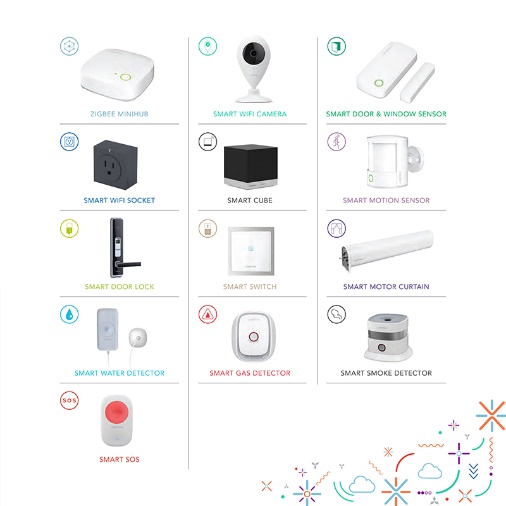 แนวคิดประโยชน์วิธีการใช้งานฯลฯให้ผู้เรียนแต่ละกลุ่มนำแนวความคิดของสิ่งประดิษฐ์ที่ได้มา ออกแบบและสร้างเป็นโมเดลจำลองที่มีกลไกหรือไฟฟ้า-อิเล็กทรอนิกส์อย่างง่าย อย่างน้อย 1 อย่าง เช่น LED ติด-ดับอัตโนมัติ ลิฟต์ที่เคลื่อนที่ขึ้น-ลงด้วยมอเตอร์ เป็นต้น และให้ผู้เรียนนำเอาวัสดุเหลือใช้ต่างๆ เช่น แผงไข่ แกนทิชชู ขวดพลาสติก กระดาษลัง เป็นต้น มาใช้ในการสร้างโมเดลจำลอง พร้อมทั้งตกแต่งให้สวยงาม ซึ่งขณะที่ผู้เรียนทำโครงงานผู้สอนสามารถสังเกตพฤติกรรมการเรียนรู้ การทำงานร่วมกัน ช่วยอำนวยความสะดวกและสร้างบรรยากาศที่ดีต่อการเรียนรู้กับผู้เรียนเมื่อผู้เรียนสร้างสิ่งประดิษฐ์เรียบร้อยแล้ว ให้ผู้เรียนแต่ละกลุ่มจัดทำโปสเตอร์เพื่อนำเสนอผลงานและสรุปสิ่งที่ได้เรียนรู้ผ่านการทำโครงงานการคิด ออกแบบและสร้างสรรค์ชิ้นงานการวางแผนและลงมือปฏิบัติงานตาม กระบวนการออกแบบเชิงวิศวกรรมการร่วมกันเรียนรู้ภายในกลุ่มทำงานการทำงานอย่างเป็นขั้นเป็นตอนความกล้าแสดงความคิดเห็นของตนเองอย่างมีเหตุผลและเปิดใจรับฟังความคิดเห็นของผู้อื่นการตอบคำถามอย่างมีเหตุผล/วิธีคิดในการได้มาซึ่งคำตอบขั้นที่ระยะเวลาบทบาทของผู้สอนและผู้เรียนโอกาสหรือสิ่งที่นำมาใช้ประเมินผลการนำเสนอผลงานและงานนิทรรศการผลลัพธ์การเรียนรู้ (Presentation & Exhibition)ให้ผู้เรียนนำเสนอผลงานจากโครงงานของตนเอง ตามวิธีการที่ถนัดและเป็นธรรมชาติ เช่น การนำเสนองานด้วยโปรแกรมหรือแอปพลิเคชัน (MS PowerPoint, Canva, Prezi), การนำเสนองานด้วยโปสเตอร์ Infographic, การจัดการแสดง Role Play, รูปแบบ Game Show ผ่าน Mobile Application (Kahoot, Quizizz, Plickers, Socrative), หรือรูปแบบ TEDx Talks  เป็นต้น และให้นำผลงานการเรียนรู้ของตนเองออกมาแสดงในงานนิทรรศการ โดยให้ผลงานผู้เรียนแต่ละคนหรือผลงานแต่ละกลุ่มทั้งหมดที่ได้ทำในโครงงานมาจัดแสดง พร้อมตกแต่งบูธให้สวยงาม ได้แก่โมเดลจำลองสิ่งประดิษฐ์ไฟฟ้า-อิเล็กทรอนิกส์อัจฉริยะในโลกอนาคตแนวคิดการเลือกใช้เครื่องใช้ไฟฟ้าในบ้าน การคำนวณค่าไฟฟ้า และวิธีประหยัดไฟในอนาคตวงจรไฟฟ้าในบ้านบันทึกการเรียนรู้ผ่านการทำกิจกรรม/โครงงานถ้าเป็นไปได้อาจเปิดโอกาสให้คนที่สนใจเข้าร่วมงาน เช่น ครูผู้สอนในโรงเรียน นักเรียนชั้นอื่นๆ เป็นต้น ได้เข้าร่วมชื่นชมผลงาน พูดคุย ซักถาม และเข้าร่วมกิจกรรมที่บางกลุ่มอาจมีการเตรียมให้ร่วมสนุก และหากมีความพร้อมเรื่องสถานที่ เวลา และโอกาส ควรขยาย Scale ของงานนิทรรศการนี้ด้วยการเชิญบุคคลภายนอกให้มาร่วมงานด้วยจะเป็นประสบการณ์ที่ดีให้กับผู้เรียนได้ดีมากยิ่งขึ้น เช่น วิทยากรที่มาบรรยาย ผู้ปกครอง อาจารย์ผู้สอนและนักเรียนจากโรงเรียนอื่นๆ อาจารย์และนักศึกษาสาขาวิชาอิเล็กทรอนิกส์อัจฉริยะหรือสาขาอื่นที่เกี่ยวข้อง เป็นต้นการใช้เทคโนโลยีอย่างเหมาะสมและสร้างสรรค์ความกล้าแสดงความคิดเห็นของตนเองอย่างมีเหตุผลและเปิดใจรับฟังความคิดเห็นของผู้อื่นการตอบคำถามอย่างมีเหตุผล/วิธีคิดในการได้มาซึ่งคำตอบคิดสร้างสรรค์ชิ้นงานจากกิจกรรมการเรียนรู้การสะท้อนคิดจากสิ่งที่ทำ (Reflection)ให้ผู้เรียนได้สะท้อนความรู้ ความคิด และความรู้สึก ที่มีต่อการเรียนรู้แบบ STEM Project ว่า สิ่งที่แตกต่างระหว่างการเรียนรู้ผ่านการทำโครงงานแบบนี้กับการเรียนแบบเดิมที่เคยเรียนมาสิ่งที่ตัวเองได้เรียนรู้นอกจากเนื้อหาบทเรียน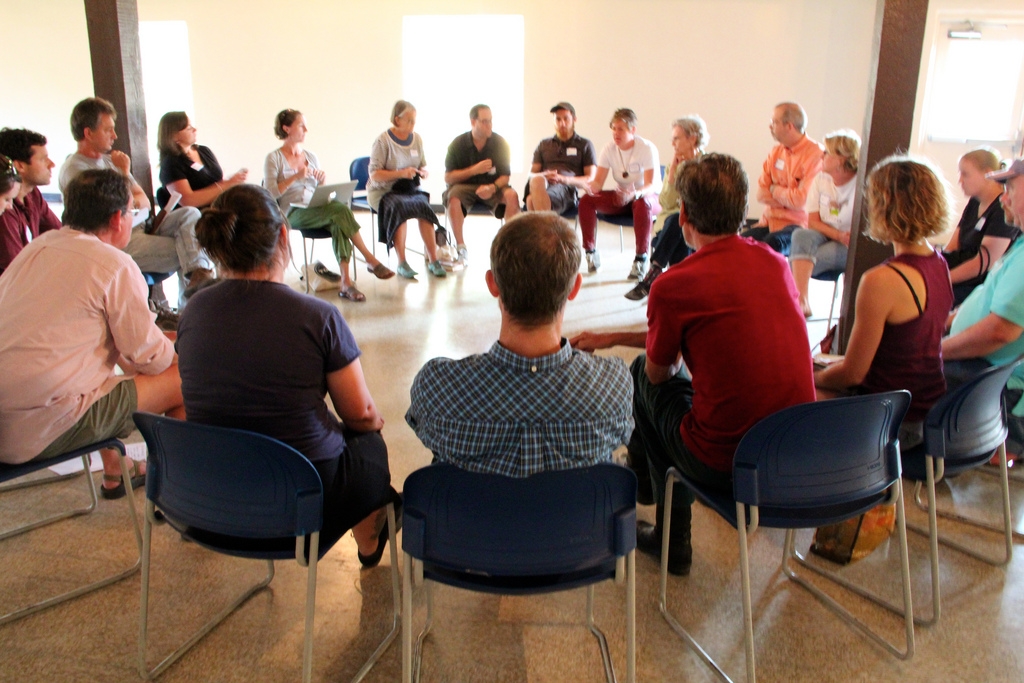 สิ่งที่ตัวเองรู้สึกเปลี่ยนแปลงไปสิ่งที่อยากจะบอกกับตัวเอง/ที่ค้นพบในตัวเองสิ่งที่อยากจะบอกเพื่อนร่วมทีมสิ่งที่อยากจะนำไปต่อยอด/ประยุกต์ใช้ในชีวิตประจำวันเรื่องอื่นๆ ที่อยากพูดคุณภาพของแนวคิดจากการคิดสะท้อนกลับและการอภิปรายความคิดเห็นร่วมและความคิดเห็นเดิมที่สะท้อนให้เห็นจากการเรียนรู้ในห้องโครงงานการฟังอย่างลึกซึ้ง (สติ)ความคิดสร้างสรรค์ระดมความคิดพร้อมวิธีแก้ปัญหาลำดับขั้นตอน(ลำดับขั้นก่อนหน้านี้)การคิดอย่างมีวิจารณญาณตั้งคำถามและประเมินความคิดและการแก้ปัญหาลำดับขั้นตอน(ลำดับขั้นก่อนหน้านี้)จินตนาการใช้ความรู้สึก ใช้ความเห็นอกเห็นใจ การสังเกต และอธิบายความเกี่ยวโยงของประสบการณ์ของตนและข้อมูลที่ได้สำรวจ ค้นหา ระดมความคิด1, 22, 3, 4เข้าใจบริบทและขอบเขตของปัญหาที่เกิดขึ้นทบทวนทฤษฎีทางเลือกความคิดเห็นและเปรียบเทียบเพื่อหามุมมองเกี่ยวกับปัญหาที่เกิดขึ้น1, 2, 32, 3, 4สอบถามเพื่อสร้างความสัมพันธ์  สร้างมุมมองเชิงบูรณาการ สร้างวินัย และอื่นๆลองเล่นกับความผิดปกติ ความเสี่ยงความคิดที่แตกต่างจากกรอบโดยสิ้นเชิง1, 2, 33, 4ระบุจุดแข็งและจุดอ่อนของหลักฐานข้อโต้แย้ง  คำอ้างและความเชื่อความท้าทายของสมมติฐาน ตรวจสอบความถูกต้อง วิเคราะห์ช่องว่างในการเรียนรู้44ลงมือทำและแบ่งปันนึกภาพ แสดงสิ่งที่คิด ผลิต คิดค้นผลิตภัณฑ์ใหม่ หาวิธีการแก้ปัญหาการทำงานชื่นชมมุมมองความแปลกใหม่ทางการแก้ปัญหาหรือผลกระทบที่อาจเกิดขึ้นได้3, 44ประเมิน หาพื้นฐาน แสดงความคิดเห็น  มีผลิตผลเชิงตรรกะ มีเกณฑ์จริยธรรม หรือสุนทรียศาสตร์ มีการหาเหตุผลตระหนักถึงอคติทางมุมมองของตนเอง (ตามที่ได้รับจากผู้อื่น) ความไม่แน่นอน ข้อจำกัดของวิธีการแก้ปัญหา43, 4ระดับการคิดระดับ 1ระดับ2ระดับ3ระดับ4จินตนาการความรู้สึก ความเอาใจใส่ การสังเกตการอธิบายเพื่อเชื่อมโยงระหว่างประสบการณ์เดิมและความรู้ใหม่สำรวจ ค้นหา และสร้างความคิด(ขั้นตอนที่ 3, 4)ผู้เรียนแสดงให้เห็นการให้ความร่วมมือกับกิจกรรมน้อย ผู้เรียนแสดงให้เห็นการให้ความร่วมมือกับกิจกรรมค่อนข้างน้อย ผู้เรียนแสดงให้เห็นการให้ความร่วมมือกับกิจกรรมอย่างชัดเจน ผู้เรียนแสดงให้เห็นความกระตือรือร้นและมีส่วนร่วมในกิจกรรมอย่างชัดเจนลงมือทำและแบ่งปันแสดงสิ่งที่คิด ผลิตผลิตภัณฑ์ใหม่หาวิธีการแก้ปัญหาการทำงานชื่นชมมุมมองความแปลกใหม่ทางการแก้ปัญหาหรือผลกระทบที่อาจเกิดขึ้นได้(ขั้นตอนที่ 3, 4)สิ่งที่คิดขึ้นใหม่และการอธิบายคำตอบของผู้เรียน ยังมีข้อจำกัดของการยกตัวอย่างประกอบเหตุและผลของการได้มาซึ่งคำตอบสิ่งที่คิดขึ้นใหม่และการอธิบายคำตอบของผู้เรียน มีการยกตัวอย่างประกอบเหตุและผลของการได้มาซึ่งคำตอบบ้าง แต่ยังเบี่ยงเบนไปจากความรู้เดิมเล็กน้อยสิ่งที่คิดขึ้นใหม่และการอธิบายคำตอบของผู้เรียน มีการยกตัวอย่างประกอบเหตุและผลของการได้มาซึ่งคำตอบค่อนข้างชัดเจน มีการอ้างอิงจากศาสตร์อื่นบ้างมาอภิปรายเพิ่มเติมแต่แนวคิดยังคล้ายกับที่เคยมีมาก่อนหน้านี้ แต่ปรับใหม่เป็นรูปแบบของตัวเองสิ่งที่คิดขึ้นใหม่และการอธิบายคำตอบของผู้เรียน มีการยกตัวอย่างประกอบเหตุและผลของการได้มาซึ่งคำตอบชัดเจน มีการอ้างอิงศาสตร์วิชาอื่นๆ มาเชื่อมโยงประกอบ มีเหตุผลที่น่าเชื่อถือ มีการอภิปรายแนวคิดเพิ่มเติมที่ต่างไปจากที่เคยมีมาแต่เดิมเป็นตัวของตัวเองชัดเจน 